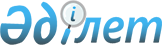 Об утверждении паспортов республиканских бюджетных программ на 2003 год (Генеральная прокуратура Республики Казахстан)Постановление Правительства Республики Казахстан от 29 декабря 2002 года N 1429.
      Примечание РЦПИ: см. P021429 
      В соответствии с Законом  Республики Казахстан от 1 апреля 1999 года "О бюджетной системе" Правительство Республики Казахстан постановляет: 
      1. Утвердить паспорта республиканских бюджетных программ на 2003 год: 
      Генеральной прокуратуры Республики Казахстан согласно приложениям 617, 618, 619, 620, 621, 622, 623. 
      2. Настоящее постановление вступает в силу со дня подписания. 
      <*>Сноска. Приложение с изменениями - постановлением Правительства Республики Казахстан от 15 сентября 2003 года N 150ж . 
      Генеральная прокуратура 
      Республики Казахстан 
      Администратор бюджетной 
      программы 
      Паспорт 
      республиканской бюджетной программы 001 
      "Административные затраты" 
      на 2003 год 
      1. Стоимость: 3192360 тысяч тенге (три миллиарда сто девяносто два миллиона триста шестьдесят тысяч тенге). 
      2. Нормативно-правовая основа бюджетной программы: статьи 1-30 Закона  Республики Казахстан от 23 июля 1999 года "О государственной службе"; статья 56  Закона Республики Казахстан от 21 декабря 1995 года "О прокуратуре"; Указ  Президента Республики Казахстан от 25 марта 2001 года N 575 "О единой системе оплаты труда работников органов Республики Казахстан, содержащихся за счет государственного бюджета"; Указ  Президента Республики Казахстан от 22 января 1999 года N 29 "О мерах по дальнейшей оптимизации системы государственных органов Республики Казахстан". 
      3. Источники финансирования бюджетной программы: средства республиканского бюджета. 
      4. Цель бюджетной программы: обеспечение деятельности органов прокуратуры Республики Казахстан для достижения максимально эффективного выполнения возложенных на них функций. 
      5. Задачи бюджетной программы: содержание центрального аппарата Генеральной прокуратуры Республики Казахстан, областных и приравненных к ним прокуратур, центрального аппарата Комитета по правовой статистике и специальным учетам Генеральной прокуратуры Республики Казахстан и его территориальных подразделений. 
      6. План мероприятий по реализации бюджетной программы: 
      ------------------------------------------------------------------- 
      N ! Код ! Код !Наименова-!Мероприятия по реализации! Сроки!Ответст- 
        !прог-!под- !ние прог- !программы (подпрограммы) !реали-!венные 
        !раммы!прог-!рамм (под-!                         !зации !испол- 
        !     !раммы!программ) !                         !      !нители 
      ------------------------------------------------------------------- 
      1 !  2  !  3  !     4    !             5           !   6  !   7 
      ------------------------------------------------------------------- 
          001        Администра- 
                     тивные 
                     затраты 
               001   Аппарат    Содержание центрального   В те-  Гене- 
                     централь-  аппарата Генеральной      чение  ральная 
                     ного       прокуратуры Республики    года   прокура- 
                     органа     Казахстан и центрального         тура 
                                аппарата Комитета по правовой    Респуб- 
                                статистике и специальным         лики 
                                учетам Генеральной               Казахс- 
                                прокуратуры Республики           тан, 
                                Казахстан согласно               Комитет 
                                утвержденным лимитам             по право- 
                                штатной численности 260          вой ста- 
                                и 107 единиц соответ-            тистике 
                                ственно в целях                  и специ- 
                                выполнения возложенных           альным 
                                функций.                         учетам 
                                                                 Гене- 
                                                                 ральной 
                                                                 проку- 
                                                                 ратуры 
                                                                 Респуб- 
                                                                 лики 
                                                                 Казах- 
                                                                 стан 
               002   Аппараты   Содержание областных и    В те-  Гене- 
                     террито-   приравненных к ним        чение  ральная 
                     риальных   прокуратур и территори-   года   прокура- 
                     органов    альных органов Комитета          тура 
                                по правовой статистике           Респуб- 
                                и специальным учетам             лики 
                                Генеральной прокуратуры          Казахс- 
                                Республики Казахстан             тан, 
                                согласно утвержденным            Комитет 
                                лимитам штатной                  по пра- 
                                численности 4573 и 534           вовой 
                                единицы соответственно в         статис- 
                                целях выполнения возло-          тике и 
                                женных функций.                  специ- 
                                                                 альным 
                                                                 учетам 
                                                                 Гене- 
                                                                 ральной 
                                                                 проку- 
                                                                 ратуры 
                                                                 Респуб- 
                                                                 лики 
                                                                 Казах- 
                                                                 стан 
      ------------------------------------------------------------------- 
      7. Ожидаемые результаты выполнения бюджетной программы: качественное и своевременное выполнение возложенных на Генеральную прокуратуру Республики Казахстан функций, бесперебойное функционирование органов прокуратуры республики. 
      Генеральная прокуратура 
      Республики Казахстан 
      Администратор бюджетной 
      программы 
      Паспорт 
      республиканской бюджетной программы 010 
      "Повышение квалификации и переподготовка кадров" 
      на 2003 год 
      1. Стоимость: 11173 тысячи тенге (одиннадцать миллионов сто семьдесят три тысячи тенге). 
      2. Нормативно-правовая основа бюджетной программы: статья 3  Закона Республики Казахстан от 23 июля 1999 года "О государственной службе"; Закон  Республики Казахстан от 12 декабря 2002 года "О республиканском бюджете на 2003 год". 
      3. Источники финансирования бюджетной программы: средства республиканского бюджета. 
      4. Цель бюджетной программы: повышение профессионального уровня работников органов прокуратуры Республики Казахстан, углубление профессиональных знаний специалистов. 
      5. Задачи бюджетной программы: обеспечение своевременного и качественного проведения мероприятия по повышению квалификации работников органов прокуратуры. 
      6. План мероприятий по реализации бюджетной программы: 
      ------------------------------------------------------------------- 
      N ! Код ! Код !Наименова-!Мероприятия по реализации! Сроки!Ответст- 
        !прог-!под- !ние прог- !программы (подпрограммы) !реали-!венные 
        !раммы!прог-!рамм (под-!                         !зации !испол- 
        !     !раммы!программ) !                         !      !нители 
      ------------------------------------------------------------------- 
      1 !  2  !  3  !     4    !             5           !   6  !   7 
      ------------------------------------------------------------------- 
      1   010        Повышение  Повышение квалификации    В те-  Гене- 
                     квалифи-   2100 государственных      чение  ральная 
                     кации и    служащих органов          года   прокура- 
                     перепод-   прокуратуры, в том числе         тура 
                     готовка    обучение государственному        Респуб- 
                     кадров.    языку, согласно                  лики 
               005   Повышение  утвержденному плану              Казахс- 
                     квалифи-   повышения квалификации           тан 
                     кации      сотрудников органов 
                     госу-      прокуратуры. 
                     дарст- 
                     венных 
                     служащих 
      ------------------------------------------------------------------- 
      7. Ожидаемые результаты выполнения бюджетной программы: выполнение плана повышения квалификации работников органов прокуратуры. Углубление профессиональных знаний специалистов, повышение квалификации сотрудников органов прокуратуры с выдачей соответствующих сертификатов. 
      <*>Сноска. Приложение с изменениями - постановлением Правительства Республики Казахстан от 15 сентября 2003 года N 150ж . 
      Генеральная прокуратура 
      Республики Казахстан 
      Администратор бюджетной 
      программы 
      Паспорт 
      республиканской бюджетной программы 030 
      "Ведение криминального и оперативного учетов" 
      на 2003 год 
      1. Стоимость: 1750 тысяч тенге (один миллион семьсот пятьдесят тысяч тенге). 
      2. Нормативно-правовая основа бюджетной программы: статья 56  Закона Республики Казахстан от 21 декабря 1995 года "О прокуратуре"; Указ  Президента Республики Казахстан от 22 апреля 1997 года "О мерах по дальнейшему реформированию системы правоохранительных органов Республики Казахстан". 
      3. Источник финансирования бюджетной программы: средства республиканского бюджета. 
      4. Цель бюджетной программы: межгосударственное информационное взаимодействие при решении задач борьбы с преступностью, защиты прав и свобод граждан. 
      5. Задачи бюджетной программы: содержание межгосударственного информационного банка в форме долевого участия, исходя из количества учетных материалов, поступающих в межгосударственный информационный банк от каждой из сторон. 
      6. План мероприятий по реализации бюджетной программы: 
      ------------------------------------------------------------------- 
      N ! Код ! Код !Наименова-!Мероприятия по реализации! Сроки!Ответст- 
        !прог-!под- !ние прог- !программы (подпрограммы) !реали-!венные 
        !раммы!прог-!рамм (под-!                         !зации !испол- 
        !     !раммы!программ) !                         !      !нители 
      ------------------------------------------------------------------- 
      1 !  2  !  3  !     4    !             5           !   6  !   7 
      ------------------------------------------------------------------- 
      1   030        Ведение    
                     криминаль- 
                     ного и 
                     оператив- 
                     ного 
                     учетов 
               031   Долевое    Оплата текущих платежей   В те-  Гене- 
                     содержа-   по долевому содержанию    чение  ральная 
                     ние Меж-   Республикой Казахстан     года   проку- 
                     государ-   Межгосударственного              ратура 
                     ственного  информационного банка            Респуб- 
                     информа-   Главного информационного         лики 
                     ционного   центра Министерства              Казахс- 
                     банка      внутренних дел Российской        тан, 
                     Главного   Федерации.                       Комитет 
                     информа-                                    по пра- 
                     ционного                                    вовой 
                     центра                                      статис- 
                     Минис-                                      тике и 
                     терства                                     специ- 
                     внутрен-                                    альным 
                     них дел                                     учетам 
                     Российской                                  Гене- 
                     Федерации                                   ральной 
                                                                 проку- 
                                                                 ратуры 
                                                                 Респуб- 
                                                                 лики 
                                                                 Казахстан 
      ------------------------------------------------------------------- 
      7. Ожидаемые результаты выполнения бюджетной программы: предоставление сведений в оперативно-справочных, розыскных, криминалистических и иных учетах в целях предупреждения, раскрытия и расследования преступлений, исходя из межгосударственных интересов. 
      Генеральная прокуратура 
      Республики Казахстан 
      Администратор бюджетной 
      программы 
      Паспорт 
      республиканской бюджетной программы 039 
      "Обеспечение экстрадиции лиц, совершивших преступления" 
      на 2003 год 
      1. Стоимость: 9262 тысячи тенге (девять миллионов двести шестьдесят две тысячи тенге). 
      2. Нормативно-правовая основа бюджетной программы: статьи 534 , 537-541  Уголовно-процессуального кодекса Республики Казахстан; статья 56  Закона Республики Казахстан от 21 декабря 1995 года "О прокуратуре"; Конвенция  от 22 января 1993 года "О правовой помощи и правовых отношениях по гражданским, семейным и уголовным делам". 
      3. Источник финансирования программы: средства республиканского бюджета. 
      4. Цель бюджетной программы: оперативное исполнение и обеспечение взятых международных обязательств в области уголовного преследования. 
      5. Задачи бюджетной программы: расширение международного сотрудничества в области экстрадиции граждан Республики Казахстан, задержанных за рубежом. 
      6. План мероприятий по реализации бюджетной программы: 
      ------------------------------------------------------------------- 
      N ! Код ! Код !Наименова-!Мероприятия по реализации! Сроки!Ответст- 
        !прог-!под- !ние прог- !программы (подпрограммы) !реали-!венные 
        !раммы!прог-!рамм (под-!                         !зации !испол- 
        !     !раммы!программ) !                         !      !нители 
      ------------------------------------------------------------------- 
      1 !  2  !  3  !     4    !             5           !   6  !   7 
      ------------------------------------------------------------------- 
          039        Обеспе-    Обеспечение оперативного  В те-  Гене- 
                     чение      решения вопросов          чение  ральная 
                     экстради-  направления специальных   года   прокура- 
                     ции лиц,   экстрадиционных групп и          тура 
                     совершив-  экстрадиции установленных        Респуб- 
                     ших прес-  и задержанных преступников       лики 
                     тупления   в Республику Казахстан из        Казахс- 
                                различных стран мира.            тан 
      ------------------------------------------------------------------- 
      7. Ожидаемые результаты выполнения бюджетной программы: раскрытие преступлений, изобличение и привлечение к уголовной ответственности лиц их совершивших, неотвратимость наказания за совершение преступных действий. 
      Генеральная прокуратура 
      Республики Казахстан 
      Администратор бюджетной 
      программы 
      Паспорт 
      республиканской бюджетной программы 040 
      "Погашение задолженности по таможенным пошлинам и платежам" 
      на 2003 год 
      1. Стоимость: 298893 тысячи тенге (двести девяносто восемь миллионов восемьсот девяносто три тысячи тенге). 
      2. Нормативно-правовая основа бюджетной программы: статья 56  Закона Республики Казахстан от 21 декабря 1995 года "О прокуратуре"; статья 6  Закона Республики Казахстан от 26 января 1996 года "О специальных экономических зонах в Республике Казахстан". 
      3. Источник финансирования бюджетной программы: средства республиканского бюджета. 
      4. Цель бюджетной программы: выполнение обязательств Генеральной прокуратуры по возмещению расходов за строительные материалы и оборудование, подлежащие освобождению от обложения таможенными платежами, приобретенными на строительство административного здания. 
      5. Задачи бюджетной программы: завершение строительства административного здания Генеральной прокуратуры Республики Казахстан к установленному сроку, определенному Протокольным совещанием с участием Главы государства. Создание условий работникам органов прокуратуры для осуществления высшего надзора за соблюдением законности. 
      6. План мероприятий по реализации бюджетной программы: 
      ------------------------------------------------------------------- 
      N ! Код ! Код !Наименова-!Мероприятия по реализации! Сроки!Ответст- 
        !прог-!под- !ние прог- !программы (подпрограммы) !реали-!венные 
        !раммы!прог-!рамм (под-!                         !зации !испол- 
        !     !раммы!программ) !                         !      !нители 
      ------------------------------------------------------------------- 
      1 !  2  !  3  !     4    !             5           !   6  !   7 
      ------------------------------------------------------------------- 
          040        Погашение  Оплата имеющейся задол-   Фев-   Гене- 
                     задолжен-  женности по таможенным    раль   ральная 
                     ности по   пошлинам и платежам за    2003   проку- 
                     таможен-   ввезенные строительные    года   ратура 
                     ным пошли- материалы и оборудование         Респуб- 
                     ным и      на завершение                    лики 
                     платежам   строительства админист-          Казахс- 
                                ративного здания,                тан 
                                возникшая в связи с 
                                упразднением свободной 
                                экономической зоны в 
                                порядке, устанавливаемом 
                                Правительством Республики 
                                Казахстан. 
      ------------------------------------------------------------------- 
      7. Ожидаемые результаты выполнения бюджетной программы: завершение строительства здания Генеральной прокуратуры Республики Казахстан, полное выполнение обязательств перед иностранными подрядчиками, соблюдение (выполнение) таможенного законодательства. 
      <*>Сноска. Приложение с изменениями - постановлением Правительства Республики Казахстан от 15 сентября 2003 года N 150ж . 
      Генеральная прокуратура 
      Республики Казахстан 
      Администратор бюджетной 
      программы 
      Паспорт 
      республиканской бюджетной программы 600 
      "Создание информационной системы Комитета по правовой 
      статистике и специальным учетам Генеральной прокуратуры 
      Республики Казахстан" 
      на 2003 год 
      1. Стоимость: 50 000 тысяч тенге (пятьдесят миллионов тенге). 
      2. Нормативно-правовая основа бюджетной программы: статья 56  Закона Республики Казахстан от 21 декабря 1995 года "О прокуратуре"; Указ  Президента Республики Казахстан от 22 апреля 1997 года N 3465 "О мерах по дальнейшему реформированию системы правоохранительных органов Республики Казахстан"; постановление  Правительства Республики Казахстан от 31 октября 2000 года N 1641 "О Программе борьбы с преступностью в Республике Казахстан". 
      3. Источник финансирования бюджетной программы: средства республиканского бюджета. 
      4. Цель бюджетной программы: формирование автоматизированных информационных баз данных о преступности в Республике Казахстан для обеспечения целостности, объективности и достаточности статистических показателей. 
      5. Задачи бюджетной программы: создание и формирование информационной базы с целью усовершенствования информационной системы. 
      6. План мероприятий по реализации бюджетной программы: 
      ------------------------------------------------------------------- 
      N ! Код ! Код !Наименова-!Мероприятия по реализации! Сроки!Ответст- 
        !прог-!под- !ние прог- !программы (подпрограммы) !реали-!венные 
        !раммы!прог-!рамм (под-!                         !зации !испол- 
        !     !раммы!программ) !                         !      !нители 
      ------------------------------------------------------------------- 
      1 !  2  !  3  !     4    !             5           !   6  !   7 
      ------------------------------------------------------------------- 
      1   600        Создание   Разработка и приобретение Фев-   Гене- 
                     информа-   прикладного программного  раль   ральная 
                     ционной    обеспечения автоматизиро- - де-  проку- 
                     системы    ванной информационной     кабрь  ратура 
                     Комитета   системы "Единая унифици-  2003   Респуб- 
                    по правовой рованная статистическая   года   лики 
                     статистике система" - 1 комплект.           Казахс- 
                     и специаль-                                 тан, 
                     ным учетам                                  Комитет 
                     Генеральной                                 по право- 
                     прокуратуры                                 вой ста- 
                     Республики                                  тистике и 
                     Казахстан                                   специ- 
                                                                 альным 
                                                                 учетам 
                                                                 Гене- 
                                                                 ральной 
                                                                 проку- 
                                                                 ратуры 
                                                                 Респуб- 
                                                                 лики 
                                                                 Казах- 
                                                                 стан 
      ------------------------------------------------------------------- 
      7. Ожидаемые результаты выполнения бюджетной программы: создание единой автоматизированной базы данных статистического учета по республике и условий для полной компьютеризации и автоматизации информационно-статистических систем; повышение оперативности сбора и обработки информации о преступлениях, лицах, их совершивших, правонарушениях и деятельности субъектов правовой статистики. 
      Генеральная прокуратура 
      Республики Казахстан 
      Администратор бюджетной 
      программы 
      Паспорт 
      республиканской бюджетной программы 602 
      "Обеспечение вычислительной и организационной техникой 
      органов прокуратуры" 
      на 2003 год 
      1. Стоимость: 50 000 тысяч тенге (пятьдесят миллионов тенге). 
      2. Нормативно-правовая основа бюджетной программы: статьи 53 , 56 Закона  Республики Казахстан от 21 декабря 1995 года "О прокуратуре"; постановление  Правительства Республики Казахстан от 31 октября 2000 года N 1641 "О Программе борьбы с преступностью в Республике Казахстан". 
      3. Источник финансирования бюджетной программы: средства республиканского бюджета. 
      4. Цель бюджетной программы: замена фактически и морально устаревших компьютеров из-за существенного износа материальной части и обеспечение территориальных органов прокуратуры современной компьютерной техникой. 
      5. Задачи бюджетной программы: развитие технического обеспечения органов прокуратуры, создание единой информационной системы на основе региональных сетей; организация автоматизированных рабочих мест в органах прокуратуры республики. 
      6. План мероприятий по реализации бюджетной программы: 
      ------------------------------------------------------------------- 
      N ! Код ! Код !Наименова-!Мероприятия по реализации! Сроки!Ответст- 
        !прог-!под- !ние прог- !программы (подпрограммы) !реали-!венные 
        !раммы!прог-!рамм (под-!                         !зации !испол- 
        !     !раммы!программ) !                         !      !нители 
      ------------------------------------------------------------------- 
      1 !  2  !  3  !     4    !             5           !   6  !   7 
      ------------------------------------------------------------------- 
          602        Обеспече-  Приобретение и установка  Март-  Гене- 
                     ние вы-    оборудования и            де-    ральная 
                     числитель- программного обеспечения  кабрь  проку- 
                     ной и      в количестве:             2003   ратура 
                     организа-  Компьютер в комплекте:    года   Респуб- 
                     ционной    Pentium 4 - 167 единиц;          лики 
                     техникой   Принтер лазерный А4              Казахс- 
                     органов    сетевой - 30 единиц;             тан 
                     прокура-   Принтер лазерный локальный 
                     туры       А4 - 106 единиц; 
                                Копировальный аппарат 
                                A3 - 26 единиц; 
                                Сканер планшетный - 26 
                                единиц; 
                                Фильтр сетевой (средство 
                                защиты информации для 
                                локальной станции) - 23 
                                единицы; 
                                Генератор шума (средство 
                                защиты информации для 
                                локальной станции) - 23 
                                единицы. 
      ------------------------------------------------------------------- 
      7. Ожидаемые результаты выполнения бюджетной программы: приобретение и установка оборудования и программного обеспечения, обеспечение территориальных органов прокуратуры современной компьютерной техникой, формирование единого информационного пространства, создание условий сотрудникам для более оперативного решения вопросов, касающихся соблюдения законности. 
					© 2012. РГП на ПХВ «Институт законодательства и правовой информации Республики Казахстан» Министерства юстиции Республики Казахстан
				
Премьер-Министр  
Республики Казахстан  Приложение 617
к постановлению Правительства
Республики Казахстан
от 29 декабря 2002 года
N 1429Приложение 618
к постановлению Правительства
Республики Казахстан
от 29 декабря 2002 года
N 1429Приложение 619
к постановлению Правительства
Республики Казахстан
от 29 декабря 2002 года
N 1429Приложение 620
к постановлению Правительства
Республики Казахстан
от 29 декабря 2002 года
N 1429Приложение 621
к постановлению Правительства
Республики Казахстан
от 29 декабря 2002 года
N 1429Приложение 622
к постановлению Правительства
Республики Казахстан
от 29 декабря 2002 года
N 1429Приложение 623
к постановлению Правительства
Республики Казахстан
от 29 декабря 2002 года
N 1429